Name der/des Bearbeiter/in
Matrikelnummer: Matrikelnummer
Studiengang: StudiengangBachelor-/Master-/Studienarbeit
Thema: Titel der ArbeitEingereicht: DatumBetreuer/in: Name der/des Betreuer/inZweitgutachter/in: Name der/des Zweitgutachter/in
Arbeitsbereich Mode und Ästhetik
Institut für Allgemeine- und Berufspädagogik
Technische Universität Darmstadt
Alexanderstraße 6
64283 DarmstadtEigenständigkeitserklärung für HausarbeitenIch _____________________, Matr. Nr. ______________versichere hiermit, dass ich diese Abgabe vollständig selbst verfasst habe. Soweit ich fremde Texte, Informationen und Quellen verwendet habe – unabhängig davon, ob als direktes Zitat oder nur dem Inhalt nach – habe ich deren Herkunft in jedem Fall exakt und vollständig angegeben. Jeden Nachweis (Fußnote), den ich gesetzt habe, habe ich zuvor selbst aufgesucht, kann also ggf. den Fundort (digital oder analog) nachweisen und vorlegen. Bei Bildern habe ich deren Herkunft und Urheberschaft (soweit ermittelbar) ebenfalls exakt und vollständig angegeben. Ich habe in keinem Fall die Arbeiten anderer Studierender als „Quellen“ verwendet, auch wenn diese im Internet angeboten werden. Es ist mir bewusst, dass die Verwendung dieses Materials OHNE Angabe seiner tatsächlichen Herkunft ebenfalls unzulässig ist. Mir ist bewusst, dass das Verwenden selbständig texterstellender Software (z.B. Chatbots) als Grundlage meines eigenen Textes einer wissenschaftlichen Arbeit als Täuschungsversuch zu werten ist. Mir ist bewusst, dass ein nachgewiesener Täuschungsversuch immer zum Nichtbestehen sowie zur Eintragung in meiner Studierendenakte führt, und im Wiederholungsfall mit Exmatrikulation gemäß §38 APB (2022) belegt werden kann. Ich erkläre mich bereit, falls mich die Lehrenden im Rahmen der Bewertung kontaktieren, um Fragen zu meiner Abgabe im oben genannten Sinne zu klären, aktiv an der Beibringung der gewünschten Nachweise zu beteiligen und die offenen Fragen baldmöglichst zu beantworten. ____________________                    _____________________________________________Inhaltsverzeichnis1	Hinweise zur Formatierung	11.1	Verwendung der Formatvorlagen	11.2	Schriftart und –größe, Zeilenabstand etc.	11.3	Seitenränder	11.4	Seitennummerierung	11.5	Rechtschreibung	11.6	Deckblatt	21.7	Verzeichnisse	21.8	Zitate	31.9	Abbildungen	31.10	Tabellen	41.11	Fußnoten	52	Blindtext als Layout-Beispiel	52.1	Blindtext1 Überschrift Ebene 2	52.2	Blindtext2 Überschrift Ebene 2	5Anhang	6Abbildungsverzeichnis	7Tabellenverzeichnis	8Literaturverzeichnis	9Hinweise zur FormatierungVerwendung der FormatvorlagenIn dieser Dokumentenvorlage sind die wichtigsten Formatierungen (Überschriften, Verzeichnisse, Fußnoten, etc.) voreingestellt. Diese sollten nur in Ausnahmefällen (ggf. nach Rücksprache mit dem Betreuer/der Betreuerin) verändert werden. Weitere Formatierungen sollten möglichst ebenfalls mit Hilfe neuer Formatvorlagen vorgenommen werden.Schriftart und –größe, Zeilenabstand etc.Charter oder ähnliche Schriftart 11pt (im Fließtext), Zeilenabstand 1,5 Zeilen, Abstand nach Absatz 6pt, Flatter- oder Blocksatz. FrontPage, 14pt (Ebene 1) bzw. 12pt (Ebene 2) für Überschriften. Zwei Ebenen sollten bei Seminararbeiten ausreichen.SeitenränderFolgende Ränder sind einzuhalten: Oben 3 cm, unten 2,5 cm, Links 3 cm, rechts 4 cm. Die Seitenränder sind in der Dokumentenvorlage bereits voreingestellt.SeitennummerierungSämtliche Verzeichnisse sowie der Anhang werden mit römischen Ziffern nummeriert, der Text mit arabischen Ziffern. Dabei wird die Seitennummerierung im Anhang vom Beginn des Dokuments fortgesetzt.RechtschreibungDie Arbeit sollte möglichst in der neuen Rechtschreibung geschrieben sein. Bitte keine Mischformen.DeckblattDas Layout des Deckblatts ist voreingestellt über eine Tabelle. Die Logos verschieben sich, je nach Größe des Titelblocks, automatisch mit. In den drei Zeilen für die Subheadlines (maximal drei Zeilen) sind bei wissenschaftlichen Arbeiten folgende Informationen vorgesehen:1. Zeile: Art der Arbeit (Bachelorarbeit, Studienarbeit, Seminararbeit). Diese Zeile muss die Formatierung "Fett" erhalten.2. Zeile: Name des Autors/der Autorin, gefolgt von einem Trennstrich ("|"), dann die Matrikelnummer.3. Zeile: Studiengang (z. B. "Bachelor of Education Körperpflege", "Bachelor of Arts Soziologie").Sollte die Arbeit von zwei Autor/innen verfasst worden sein (bspw. bei Seminararbeiten), sind die Zeilen 2 und 3 mit den Informationen des zweiten Autors/der Autorin als Zeilen 4 und 5 zu wiederholen.VerzeichnisseJedes Verzeichnis beginnt auf einer neuen Seite im Dokument (nach „Abschnittsumbruch nächste Seite“). Die Verzeichnisse erscheinen in folgender Reihenfolge im Dokument:Inhaltsverzeichnis [Text][Anhang: Abbildungen]LiteraturverzeichnisAbbildungsverzeichnis (opt.)Tabellenverzeichnis (opt.)Als optional gekennzeichnete Verzeichnisse sind nur nach Bedarf zu verwenden.Abbildungs- und Tabellenverzeichnis:In die Abbildungs- und Tabellenverzeichnisse sind alle Abbildungen bzw. Tabellen, die im Dokument enthalten sind, aufzunehmen. Sofern keine Abbildungen oder Tabellen enthalten sind, können die entsprechenden Verzeichnisse entfallen.Literaturverzeichnis:Im Literaturverzeichnis sind alle im Dokument verwendeten, d. h. zitierten, Quellen in alphabetischer Reihenfolge aufzulisten. Dabei sind jeweils die Namen der Autoren, das Erscheinungsjahr und der Doppelpunkt fett zu formatieren.ZitateDirekte Zitate werden immer durch Anführungsstriche kenntlich gemacht. Längere Zitate (ab drei Zeilen) werden vom Haupttext abgesetzt, sie können eingerückt werden oder die Schrift des Zitats ist 2 Punkt kleiner und einzeilig. Grundsätzlich ist darauf zu achten, dass die Zitierweisen einheitlich sind. Weitere Details entnehmen Sie dem Leitfaden „Grundlagen zum Schreiben von wissenschaftlichen Arbeiten“ (Prof. Dr. Alexandra Karentzos) unter Punkt A 8 und 10.AbbildungenFügen Sie der Arbeit unbedingt Abbildungen bei und überprüfen Sie deren Qualität. Abbildungen sollten generell linksbündig in das Dokument eingefügt werden. Die Abbildungsbeschriftung steht dabei unter der Abbildung und ist ebenfalls linksbündig auszurichten.Bsp.: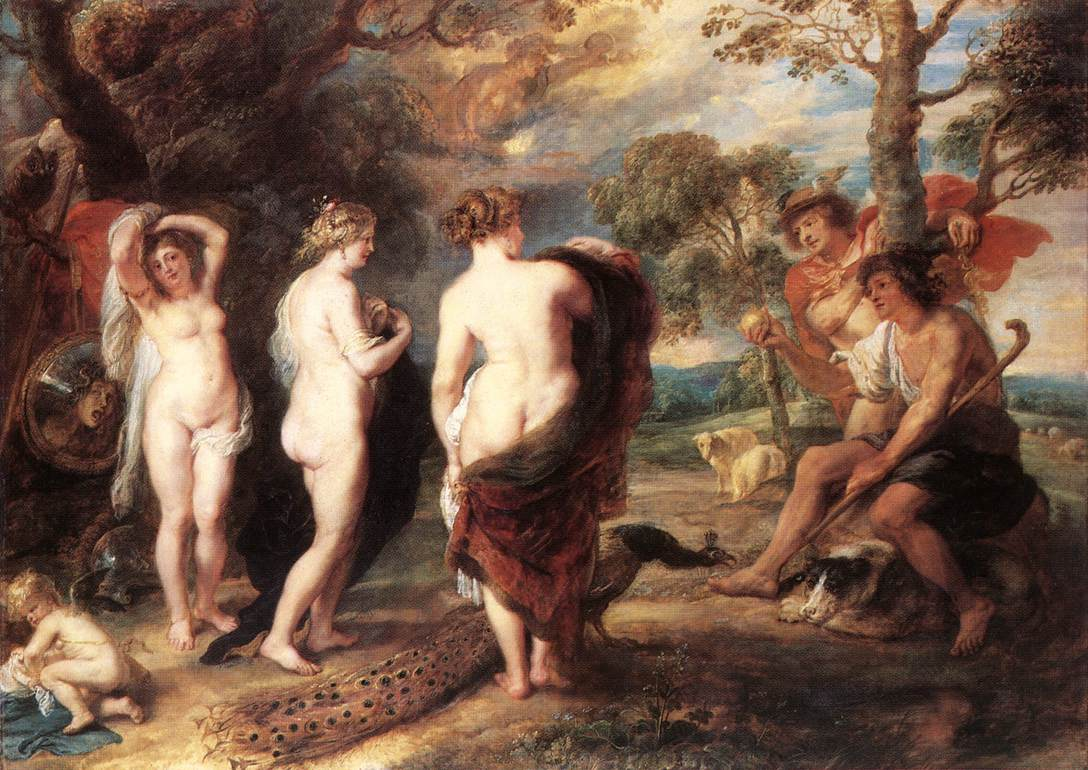 Abbildung 1 Peter Paul Rubens: Das Urteil des Paris, 1636, Öl auf Holz, 145 x 194 cm, National Gallery, LondonWeitere Details entnehmen Sie dem Leitfaden „Grundlagen zum Schreiben von wissenschaftlichen Arbeiten“ (Prof. Dr. Alexandra Karentzos) unter Punkt A 7.TabellenTabellen sollten generell linksbündig in das Dokument eingefügt werden. Die Tabellenbeschriftung steht dabei über der Tabelle und ist ebenfalls linksbündig auszurichten. Tabellen werden von einer Leerzeile gefolgt, um den Abstand zum nachfolgenden Text zu wahren. Die Formatierung der Tabelle (Linien, farbliche Hinterlegungen, etc.), bleibt dem Verfasser überlassen.Beispiel:Tabelle 1: BeispieltabelleFußnotenDie Verwendung von Fußnoten ist Endnoten vorzuziehen. Fußnoten können Querverweise, Quellenangaben oder sonstige weiterführende Informationen enthalten. Formatierung: Charter 9pt.Blindtext als Layout-BeispielLorem ipsum dolor sit amet, consetetur sadipscing elitr, sed diam nonumy eirmod tempor invidunt ut labore et dolore magna aliquyam erat, sed diam voluptua. Blindtext1 Überschrift Ebene 2At vero eos et accusam et justo duo dolores et ea rebum. Stet clita kasd gubergren, no sea takimata sanctus est Lorem ipsum dolor sit ame.Blindtext2 Überschrift Ebene 2Lorem ipsum dolor sit amet, consetetur sadipscing elitr, sed diam nonumy eirmod tempor invidunt ut labore et dolore magna aliquyam erat, sed diam voluptua.AnhangHier folgt der Anhang. In diesem können Abbildungen, Text, Grafiken, Tabellen o. ä. und dazu gehörige Verzeichnisse und Nachweise aufgelistet werden. Eine Gliederung in Unterabschnitte ist möglich. Hierbei sollte jedoch darauf geachtet werden, dass die Überschriften der entsprechenden Unterabschnitte nicht im Inhaltsverzeichnis aufgelistet werden.Die Seitennummerierung wird im Anhang in römischen Ziffern vom Beginn des Dokuments fortgesetzt. Je nach Umfang der Verzeichnisse ist die Seitenzahl, bei der im Anhang begonnen wird, anzupassen.AbbildungsverzeichnisAbbildung 1 QUELLENANGABE ZUR ABBILDUNG (Buchangabe, URL mit Abrufdatum etc.)TabellenverzeichnisTabelle 1: BeispieltabelleLiteraturverzeichnis„Schreibtipps“ der Universität Duisburg-Essen:https://www.vorwissenschaftlichearbeit.info/2014/10/14/schreibtipps-uni-duisburg-essen/ (Stand: 11.09.2023).Otto Kruse: Lesen und Schreiben. Der richtige Umgang mit Texten im Studium. Konstanz: UVK-Verlagsgesellschaft 2010.Helga Esselborn-Krumbiegel: Von der Idee zum Text. Eine Anleitung zum wissenschaftlichen Schreiben. 3. überarb. Aufl., Paderborn u.a.: Schöningh 2008.Titel des Dokuments
Format je nach Länge
2 oder 3-zeiligMaster-/Bachelor-/Diplom-/StudienarbeitName des Bearbeiters/der Bearbeiterin | MatrikelnummerStudiengang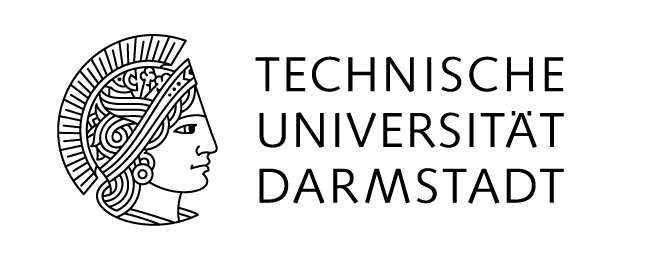 Spalte 1Spalte 2Spalte 3Spalte 4Zeile 1Zeile 1Zeile 1Zeile 1